ИНСТИТУТ РАЗВИТИЯ ОБРАЗОВАНИЯ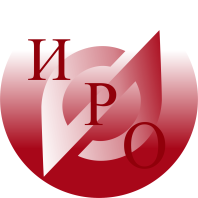 ГОСУДАРСТВЕННОЕ ОБРАЗОВАТЕЛЬНОЕ АВТОНОМНОЕ УЧРЕЖДЕНИЕ ЯРОСЛАВСКОЙ  ОБЛАСТИИсх.  №01-13/162от 19.02.14 			                                            Руководителям муниципальных органов управления образованием Ярославской областиУважаемые коллеги!В целях реализации Приказа Министерства образования и науки РФ от 13 сентября 2013 г. N 1065 "Об утверждении порядка осуществления деятельности школьных спортивных клубов и студенческих спортивных клубов" и ТЗ ДО ЯО о сопровождении деятельности школьных спортивных клубов ЯО в ГОАУ ЯО ИРО создана апробационная  сеть образовательных учреждений ЯО по отработке механизмов организации внутреннего и внешнего взаимодействия в деятельности работы школьного спортивного клуба (Приложение 1).В целях обучения педагогических работников механизмам организации внутреннего и внешнего взаимодействия в деятельности работы школьного спортивного клуба,  ГОАУ ЯО ИРО приглашает пройти курс повышения квалификации «Руководитель клуба (массового спорта). Организатор спортивно-массовой работы» специалистам школ, включенных в апробировочную сеть, а также всех заинтересованных руководителей и специалистов.По окончанию курса обучения выдается сертификат о прохождении курса повышения квалификации.Программа предполагает освоение содержания, включающего в том числе: историю спортивного движения, изучение нормативно-правовой базы и организационной модели деятельности спортивных клубов в ОУ, основ менеджмента физической культуры и спорта, средств и методов организации физкультурно-массовых мероприятий, использование комплекса ГТО. Программа предполагает посткурсовое сопровождение.Срок обучения: 26 февраля- 12 марта  2014 годаКоличество часов: 72Форма обучения: очно-заочно.Обучение бесплатное.Заявки принимаются по адресу: roschina@iro.yar.ruРектор				Е.О. СтепановаИсп. Заведующий кафедрой укрепления и сохранения здоровья, Рощина Г.О. тел. 21-92-36Приложение 1 Список ОУи отвественных специалистов,  включенных в апробационную сеть РРЦБогдановича, 16 	г. Ярославль, 150014        	ИНН 7604014626КПП 760401001БИК 047888001ОГРН 1027600679941приемная тел. +7 (4852) 21-06-83 тел./факс +7 (4852)  21-06-83e-mail: rcnit@iro.yar.ru№ФИОМРМесто работыДолжность1Кривушина Любовь МихайловнаТутаевскийМОУ СОШ №3Зам. директора2Алексеева Татьяна ВалерьевнаРыбинскийМОУ Покровская СОШучитель3Барбарич Татьяна ВладимировнаРыбинскийМОУ ДОД ЦДТ «Город мастеров»директор4Мухина Ольга ГеннадьевнаЯрославльМОУ СОШ № 36Зам. директора по УВР5Слитанина Кристина ВладимировнаЯрославльДО мэрииВедущий специалист6Кальницкий Сергей ВасильевичЯрославльСПО Автомеханический ЯАМТРуководитель физ. воспитания7Сочнев Владимир ВладимировичЯрославльМОУ СОШ № 48Зам. директора8Бугров Илья АндреевичРыбинскДШСудья по футболу9Соколов Юрий СергеевичЛюбимМОУ СОШРуководитель физ. воспитания10Булыгина Елена ЛеонидовнаРыбинскМОУ СОШ №20Зам. директора по УВР11Елкина Марина ВладимировнаРыбинскМОУ СОШ № 17Зам. директора по УВР12Яровенко Наталья ВалентиновнаРыбинскДО г. РыбинскаВедущий специалист13Шилов Иван АлександровичРыбинскМОУ СОШ № 12Зам. директора по УВР14Муравьева Ирина ГеннадьевнаНекоузскийМОУ Некоузская СОШЗам. директора по УВР15Потемина Марина ПавловнаЯрославльМОУ СОШ № 13директор